ОШ „Јован Јовановић Змај“ Ал. РудникОгледни часРАЧУНАРСКА ГРАФИКА И ЊЕНИ ЕЛЕМЕНТИУ Рутевцу, 14.04.2016. годинеОПШТИ ПОДАЦИ1. Подаци о часуДефинисање часаПредмет: Информатика и рачунарствоНаставна тема : ГрафикаНаставна јединица: Рачунарска графика и њени елементиТип часа: обрада-вежбеРазред: седмиУвођење новинеПримена ИКТ-а омогућава нам такав облик рада да од ученика захтева бројне активности, за разлику од традиционалне наставе,  као што су:самостално проналажење информација;способност решавања проблема;самостално савлађивање градива, самостално учење;рад у групи, сарадњу;критички однос према властитом и туђем раду;доношење одлука;аргументовање;усвајање другачијих, нових начина рада;планирање; поштовање рокова.Овај час се разликује од осталих по томе што захтева већу активност ученика, они су у првом плану,  а наставник само координира њиховим радом, даје савете и помаже по потреби.МотивацијаУченици су изузетно мотивисани овим начином рада. Као прво, излазе из шаблона традиционалне наставе, активнији су и сами решавају проблеме, користе савремене технологије и самостално стичу знања. Изузетно је важно да могу да негују тимски рад, помажу другим ученицима. Такође им је омогућено да  они буду главни актери, а наставник их само упућује и координира.  У учионици се ствара другачија атмосфера, у којој нема места за досаду, лењост, пасивност, присиљавање или страх од неуспеха. Најважније је то што је  омогућено  да ученици сами вреднују свој рад и рад осталих ученика, предлажу мере за унапређивање начина  рада и учења.2. Планирање и организација часаЦиљеви часаупознавање са основама рачунарске графике и њених елеменатасавладавање основа рачунарске графике кроз решавање занимљивих проблема и занимљивих садржаја:  квиз, тестови, укрштене речи.развијање код ученика самосталност у раду, упорност, истраживачки дух , као и кооперативност у раду са осталим ученицима у групи,  негујући тимски радсамовредновање и вредновање  радаМетоде и облици радаОблици рада: коришћени су фронтални, индивидуални и тимски  облик рада Методе рада: учење путем открића, смислено учење, демонстративна метода, практичан рад ученика, вербална метода, истраживачка метода,  илустративна метода, Усаглашеност са наставним планом и програмомНаставна тема предвиђена је наставним планом и програмом за седми разред. У оквиру ове теме учи се  појам графике, врсте графике и основни елементи графике. Корелација са предметима : техничко и информатичко образовање, енглески језик, ликовна култура.Услови за реализацију часа Час је  реализован  у кабинету информатике  у ОШ „Јован Јовановић Змај“ у Рутевцу. Интернет веза је доступна на сваком радном месту.  Мудл систем је помоћ у уводном делу часа, као упутство ученицима за почетак рада. Извори за припремање:Линкови:http://osrudnik.edu.rs/moodle/ http://www.readwritethink.org/files/resources/interactives/crossword/Наставни материјалиМудл платформа – увод у почетак радаКвиз у Power PointuУкрштене речиТест (мудл платформа)Евалуациони листићиОрганизација часа (ток часа) 3. Праћење и вредновањеВредновање постигнућа ученикаОствареност циљева и задатака часа биће вреднована кроз ангажованост ученика у индивидуалном  и групном раду, самостално проналажење информација и решавања проблема у вези задатих питања,  као и питања која ће постављати у току дискусије. Вредноваће се и сарадња и толерантност при решавању задатака и тестова, као и спремност за тимски рад. Ученици ће моћи сами процењивати резултате свог рада,  при чему ће наставник имати улогу да усмерава дискусију тако да ученици схвате да морају да располажу аргументима и да се критика односи на резултате рада, а не на њих лично. Планирање даљих активностиЗбог самог начина реализације часа, где ученици спонтано уче одређене садржаје и овладавају когнитивним и социјалним вештинама, требало би овај начин рада примењивати и у другим предметима. Што се тиче информатике и рачунарства, овај вид рада је незаменљив, лако остварљив и пре свега применљив у настави, и то не само у вишим разредима. Може се применити у свим областима и наставним темама, тако да ћемо примењивати што више овакву  наставу на часовима информатике и рачунарства. Овим часом подстичу се ученици да дубље истражују појам графике као и практичан рад на решавању задатих ситуација.ПРИЛОЗИ: ПРИКАЗ ЈЕДНОГ СЛАЈДА - КВИЗ ПРЕЗЕНТАЦИЈЕ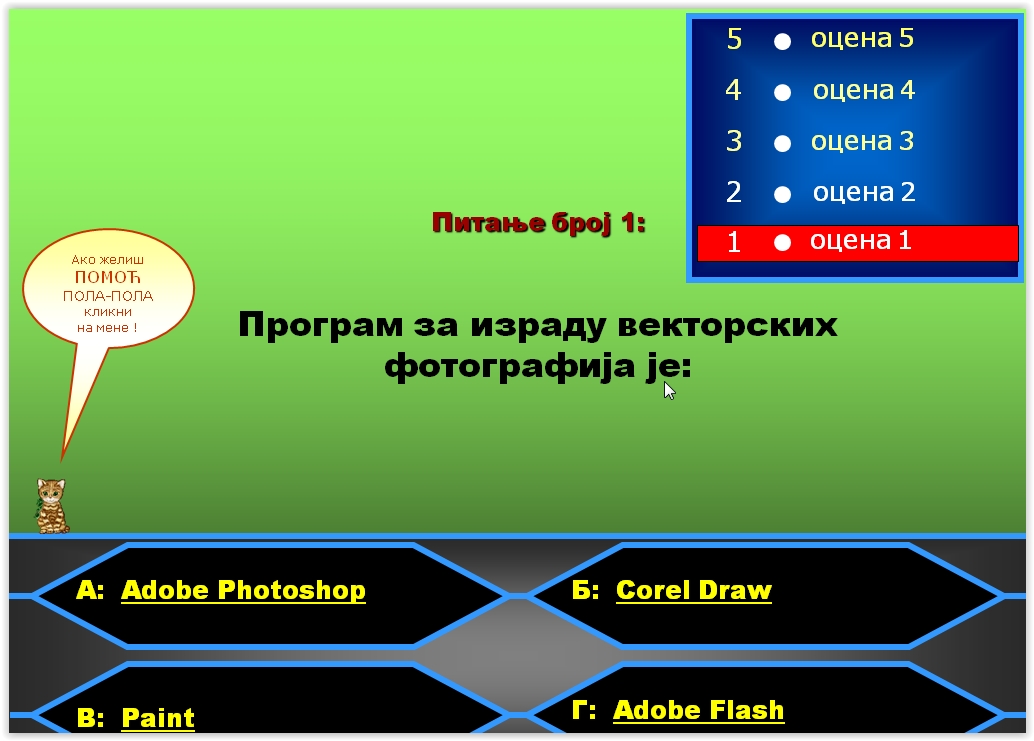 ТЕСТ  (мудл платформа)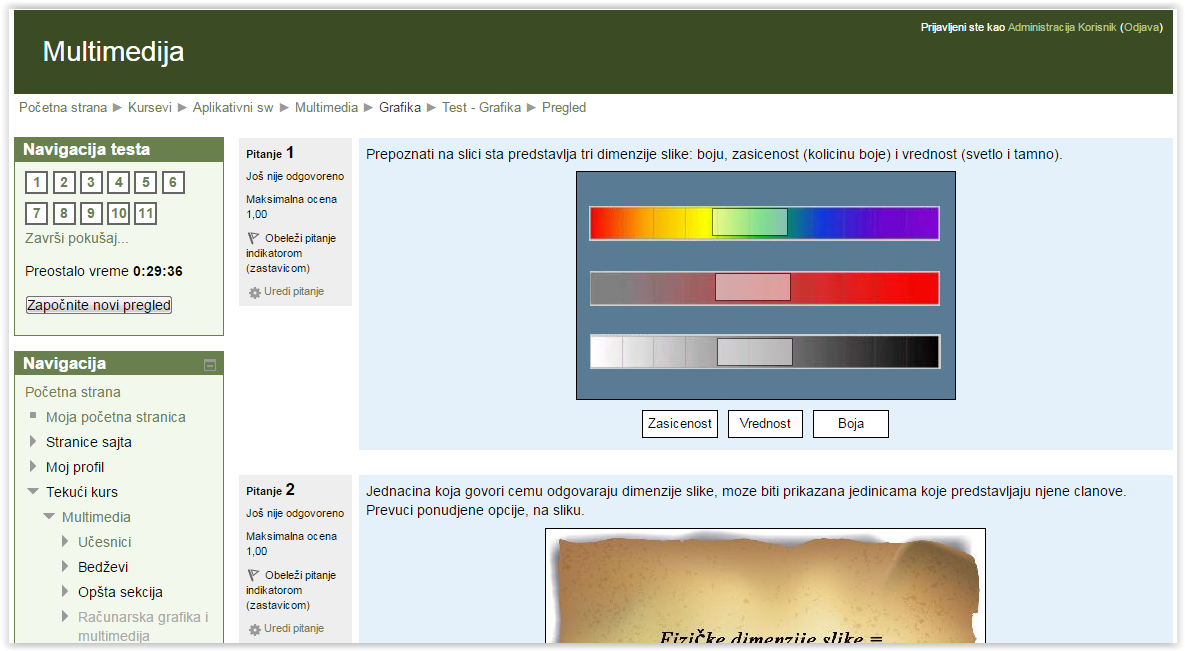 ЕВАЛУАЦИОНИ ЛИСТ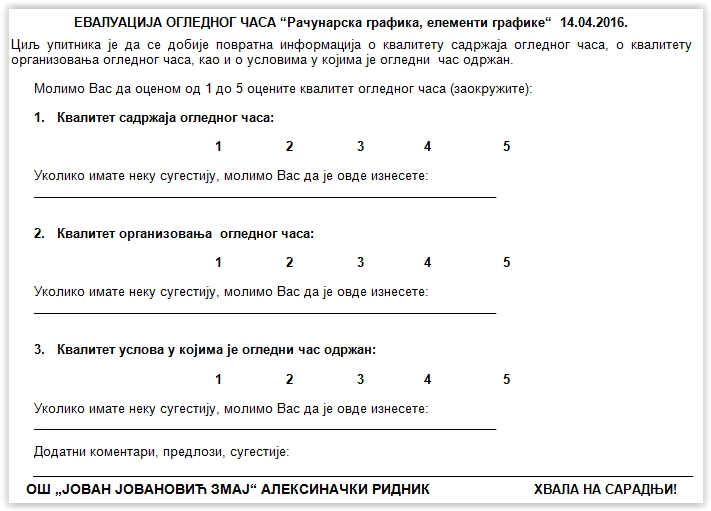  Домаћи задатакПреузети са www.e-informatika.org домаћи задатак у секцији ШЕСТИ РАЗРЕД-PAINT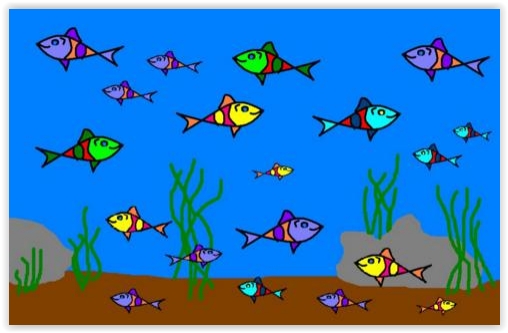 Извођач огледног часаПредмет који наставник предајеШколаМилан ДинићИнформатика и рачунарствоОШ „Ј.Ј.Змај“ Алексиначки Рудникпланирани садржај радаактивност наставникаактивност ученикаплан. време у минметоде и облик раданачин праћења рада ученикаОчекив. ефектиУводни део:Осврт на појам рачунарске графике  и њених елеменатаУвести ученике у наставну јединицу о рачунарској графици, значај рачунарске графике и њени елементиУченици одговарају на уводна питања10 мДијалошка, фронталниПосматрање, разговорЗаинтересованост ученикаГлавни део: Практичан рад ученика Наставник координира и прати редослед тока корака у извођењу  ученичких активностиУченици, по договореном редоследу крећу у испуњавање својих обавеза, кроз игру уче: тестови, квиз, укрштене речи30 мДијалошка, демонстративна, фронтална метода, групни рад,Посматрање, разговор, координација, давање саветаВећа заинтересованост ученика и одушевљење и аплауз после сваке приказане игрицеЗавршни део:Анализа и дискусија у вези рада ученика наставне јединице, попуњавање евалуационих листића, домаћи задатакНаставник је партнер у дискусији, усмерава дискусију, охрабрује ученике да изнесу мишљење, даје савете, уважава идеје ученика, учествује у вредновању резултата, задаје домаћи задатакУченици аргументују свој рад, коментаришу и критикују своје одговоре и одговоре других ученика5 мИндивидуални рад, дијалошка, фронтална методаПосматрање, разговор Развијање позитивног става и заинтересованост ученика за даље истраживање ове области